UPUTE ZA PRIJAVU TEHNIČKIH GREŠAKANakon prijave na skfbih platformu u desnom sredisnjem dijelu stranice će biti dostupno dugme za prijavu svih greški koje primjetite
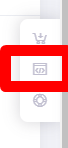 Obavezna polja koja je potrebno popuniti su naslov, tip greške i opis. 
U odnosu na tip greške koji odaberete bit će obavješteno osoblje komore za slučaj da je to tip „Greška u evidentiranim podacima“ ili Ema Health podrška u slučaju da je tip „Funkcionalna greška u radu sistema“.Dodatno možete priložiti sliku ili dokument koji može pomoći prilikom otklanjanja greške.Ukoliko želite možete označiti polje da budete obaviješteni emailom nakon što problem bude riješen. 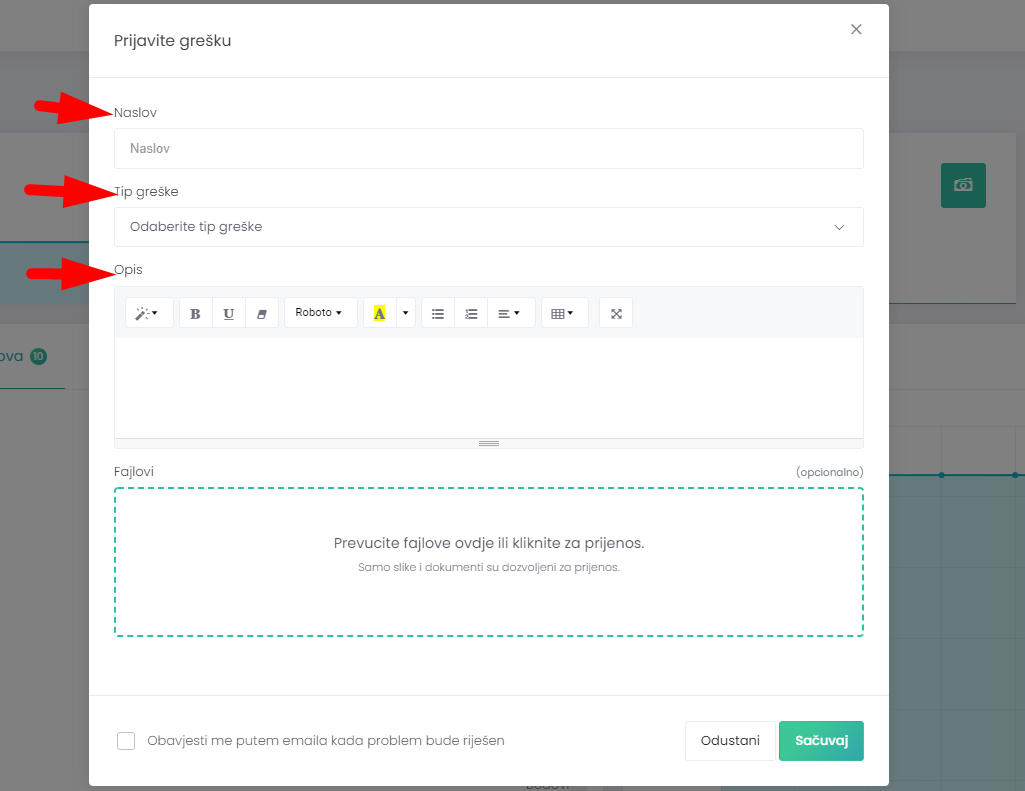 